Маршрут урокаВстреча группы учащихся в водном зале.1. Блок 1. Зал «Утро космической эры». СА КК «Восток», полет Ю.А. Гагарина.2. Блок 2. Зал «Утро космической эры». АМС «Луна-1».3. Блок 3.Зал «Пилотируемая космонавтика». Стыковка космических кораблей «Союз-4» и «Союз-5».Виртуальный тур для ознакомления с экспозицией: https://goo.gl/HRNCyhСхема маршрута урока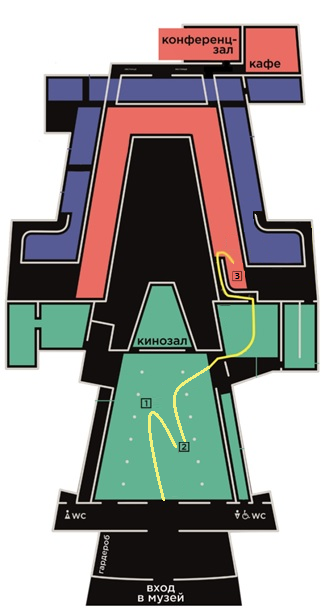 